Publicado en Madrid el 15/07/2021 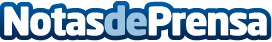 En qué consisten los trabajos verticales, según acrobaciasverticales.comEn pocas palabras, los trabajos verticales son necesarios a la hora de realizar arreglos o construcciones a una altura elevada. También, son idóneos en caso de que dichos arreglos deban hacerse en lugares donde es imposible acceder desde la superficie o mediante elevaciónDatos de contacto:Alvaro Lopez629456410Nota de prensa publicada en: https://www.notasdeprensa.es/en-que-consisten-los-trabajos-verticales-segun Categorias: Nacional Sociedad Emprendedores Construcción y Materiales http://www.notasdeprensa.es